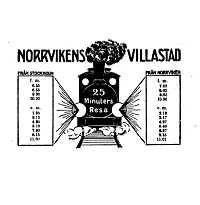 Protokoll fört vid ordinarie styrelsemöte i Norrvikens Villaägareförening 2022-01-18Närvarande:Jan Sannergren ordfCurt BerglundGunnar LustigPer Inge GyllenhammarEva SchreiberGerry JohanssonJan-Otto LindellViveka Eriksson sekr. Ej närvarande: Pga. pandemin hölls detta möte digitalt med hjälp av Eva och Microsoft Teams.§ 1.  Godkännande av föregående styrelsemötesprotokollProtokollet från föregående styrelsemöte (2021-11-23) godkändes och lades till handlingarna.§ 2.  EkonomiPå kontot finns nu cirka 61 000 kr.Revisorn har meddelat att hon kommer att hinna med att skriva en revisionsberättelse till årsmötet.§ 3.  MedlemsantalIdag har Norrvikens Villaägareförening 376 medlemmar. Det är en minskning på fyra medlemmar sen förra styrelsemötet.§ 4.  Facebook/Kan vi skapa en egen grupp?Vår Facebook-sida kan betraktas som en egen grupp redan nu.§ 5.  Information från Villaägarna.Skattefrågor allmänt -valfråga 2022:  Se § 11§ 6.  Information från kommunenNorrvikens centrum/Fd Renprodukter: Planuppdrag för Fiskmåsen 13 (renhuset) har givits. Samråd under 2022Sjösportcentret, Norrvikens IP, väg och parkering: Sjösportcentret och tillhörande projekt kring väg och parkering fortskrider och samverkan sker mellan kommunledningskontoret, kultur- och fritid och Sollentuna kommunfastigheter. Medel finns i budget.U-brygga och flotte vid Torparängen: Ingenting nyttÖversiktsplan 2040: Finns en del kommentarer på kommunens hemsidaPensionat Norrviken: Ny överklagan har gjorts beträffande otillåten schaktning (Jan 2022) som kommer hanteras snarast enl. kontaktcentrum§ 7.   Brygga NorrvikenUtfört arbete: Tre plintar har lagts ut som bojstenar. En fjärde stals men en ny kommer att läggas ut om det behövs. Två nya kedjor till land och två nya kedjor till de nya bojstenarna.”Bryggfond” – eget Swish-nummer: Ett anslag ska sättas upp med uppmaning att swisha pengar till bryggfonden samt ev. anmäla sig som arbetskraft till bygget av den nya bryggan.  Per-Inge ska skicka texten till Eva som plastar in den.Planering: Vid årsmötet ska Per-Inges olika alternativ (alt 1 och alt 4) presenteras (bilaga). Om tillräckliga medel finns vid nästa årsmöte 2023, kan en ny brygga (alt1) byggas, sjösättas och ersätta den gamla bryggan, som därefter kan demonteras och fraktas till tippen. I avvaktan på tillräckliga medel hanterar vi mindre underhållsarbeten på den gamla bryggan med egna medel. § 8.   Information från TrafikverketE4:an Häggvik – Rotebro: Ingenting nytt att rapportera§ 9.   Årsmöte 2022Datum: Onsdagen den 6 april.Kallelse/Underlag etc.: Kallelsen ska vara utskickad senast 30 dagar före årsmötet, dvs. den 6 mars.Föredrag: Janne ska inbjuda Moa Rasmusson. Styrelsemedlemmar som avgår: Charlotte och Per-IngeJanne ska kontakta valberedningen. Styrelsen behöver två nya medlemmar. Valberedningen ska föreslå nya kandidater senast 14 dagar före årsmötet, dvs. den 24 mars.§ 10.  Planering för Vinter/Vår 2022Konsert i kyrkan: Någon dag i maj.Valborg: Vi siktar på att tända en brasa sista april. Gerry ska kontakta Elisabeth Nemert, vårt förslag på vårtalare.Rundvandringar: Maj resp. september. Eva åtar sig att ersätta Lena L.Norrvikenvarvet: Beslut tas längre fram i vår. § 11.   Övriga frågorInför valet 2022 föreslogs att vi inbjuder politiker från alla partier till ett stormöte där de kan presentera sina planer för Sollentuna.§ 12.  Möten”Julmiddag” 		Datum bestäms på styrelsemötet den 21 februariStyrelsemöte		21 februari 19.00 hos Per-IngeVid protokollet                                                                             Justeras:Viveka Eriksson				Jan Sannergren